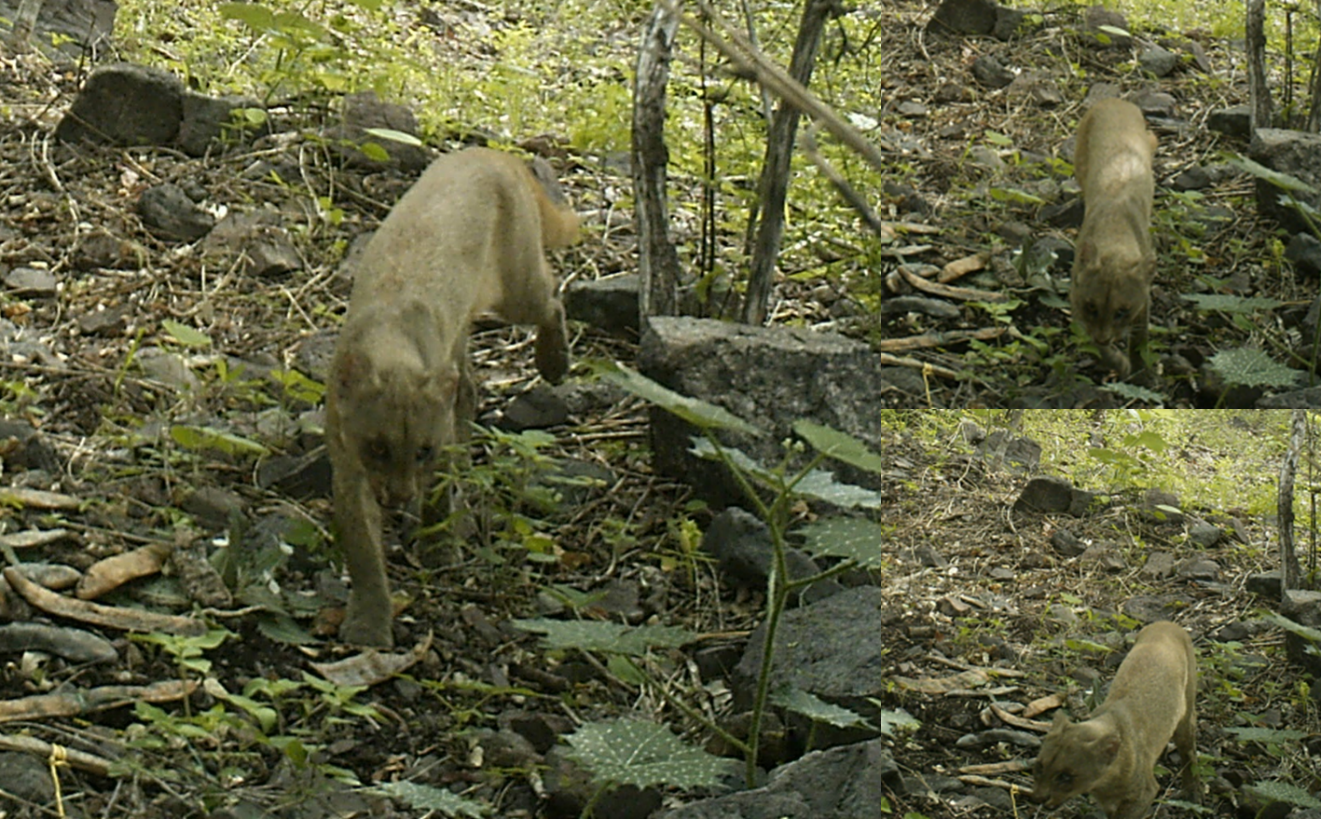 Figura 1.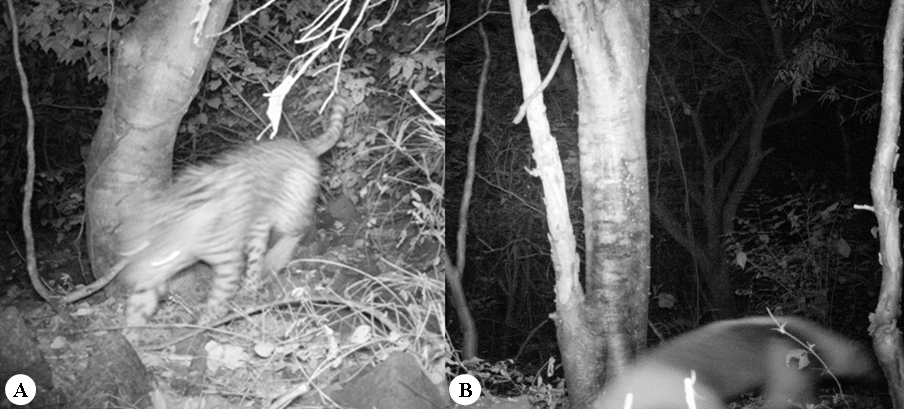 Figura 2.